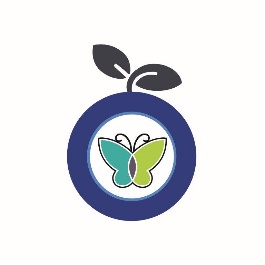 T.E.A.M EDUCATION TRUST Person Specification – Teaching Assistant (EYFS)Key:Essential Desirable QualificationsA relevant Level 3 qualification that is in line with those recognised in the EYQL (Early years qualifications achieved in the United Kingdom - GOV.UK (www.gov.uk))GCSE’s or equivalent in Maths and English, grade C or above / 4-9 / equivalentPaediatric First Aid (or willingness to undertake)AExperienceExperience of working in an Early Years settingExperience of a key worker roleExperience of working with a range of pupils with SENA/I/RKnowledgeFunctional ICT SkillsHas up to date knowledge of relevant legislation and guidance in relation to working with and the protection of young peopleEarly Years CurriculumAn understanding of educational and subject pedagogyA/I/RSkills and AbilitiesProven ability to manage your own time effectively, to prioritise and work to tight deadlines whilst retaining a professional composureAbility to communicate the Trust values and a desire to promote an excellent image of the TrustThe Ability to:Plan teaching activities alongside the class teacher, prepare and run learning activities, monitor, modify and record as appropriateUse alternative methods of communication where requiredPrepare teaching support materialsEvaluate own learning needs and seek learning opportunitiesA/I/RProfessional DevelopmentProvide evidence of commitment to continued professional developmentA/RValuesAn awareness of the School/Trusts equal opportunities policyDisplays commitment to the protection and safeguarding of young peopleValues and respects the views and needs of young peopleIs willing to work within organisational procedures and processes and to meet required standards for the roleDemonstrates a commitment to fundamental British values and an awareness of how these can be promoted in direct work with childrenA/IPersonal QualitiesPassionate about education.Awareness of confidentiality and the ability to deal appropriately with sensitive or difficult situationsTo display the highest levels of integrity and complete trustworthiness and discretionBe a problem solver, and to be able to reflect upon one’s own practiceGood oral and written communication skillsGood interpersonal skillsAble to prioritise and organise work effectively, and to remain calm under pressureProactive approach to work being responsive, empathetic and supportive to all within the schoolAble to establish effective relationships with those working in and with the schoolA commitment to safeguarding and promoting the welfare of childrenA/IAApplicationIInterviewRReference